ПРОТОКОЛ № _____Доп. Вр.                    в пользу                                           Серия 11-метровых                    в пользу                                            Подпись судьи : _____________________ /_________________________ /ПредупрежденияУдаленияПредставитель принимающей команды: ______________________ / _____________________ Представитель команды гостей: _____________________ / _________________________ Замечания по проведению игры ______________________________________________________________________________________________________________________________________________________________________________________________________________________________________________________________________________________________________________________________________________________________________________________________________________________________________________________________________________________________________________________________Травматические случаи (минута, команда, фамилия, имя, номер, характер повреждения, причины, предварительный диагноз, оказанная помощь): _________________________________________________________________________________________________________________________________________________________________________________________________________________________________________________________________________________________________________________________________________________________________________________________________________________________________________Подпись судьи:   _____________________ / _________________________Представитель команды: ______    __________________  подпись: ___________________    (Фамилия, И.О.)Представитель команды: _________    _____________ __ подпись: ______________________                                                             (Фамилия, И.О.)Лист травматических случаевТравматические случаи (минута, команда, фамилия, имя, номер, характер повреждения, причины, предварительный диагноз, оказанная помощь)_______________________________________________________________________________________________________________________________________________________________________________________________________________________________________________________________________________________________________________________________________________________________________________________________________________________________________________________________________________________________________________________________________________________________________________________________________________________________________________________________________________________________________________________________________________________________________________________________________________________________________________________________________________________________________________________________________________________________________________________________________________________________________________________________________________________________________________________________________________________________________________________________________________________________________________________________________________________________________________________________________________________________________________________________________________________________________________________________________________________________________________Подпись судьи : _________________________ /________________________/ 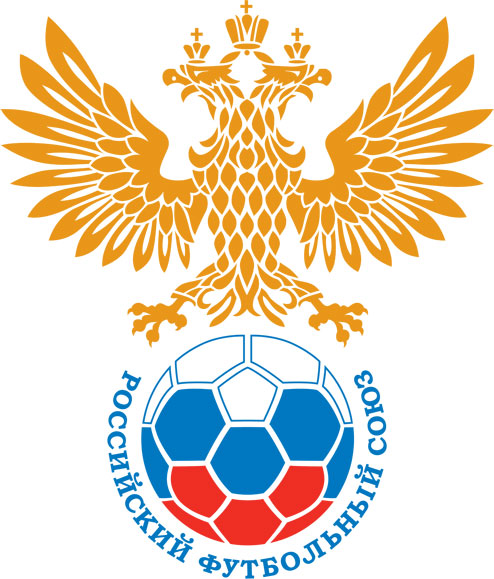 РОССИЙСКИЙ ФУТБОЛЬНЫЙ СОЮЗМАОО СФФ «Центр»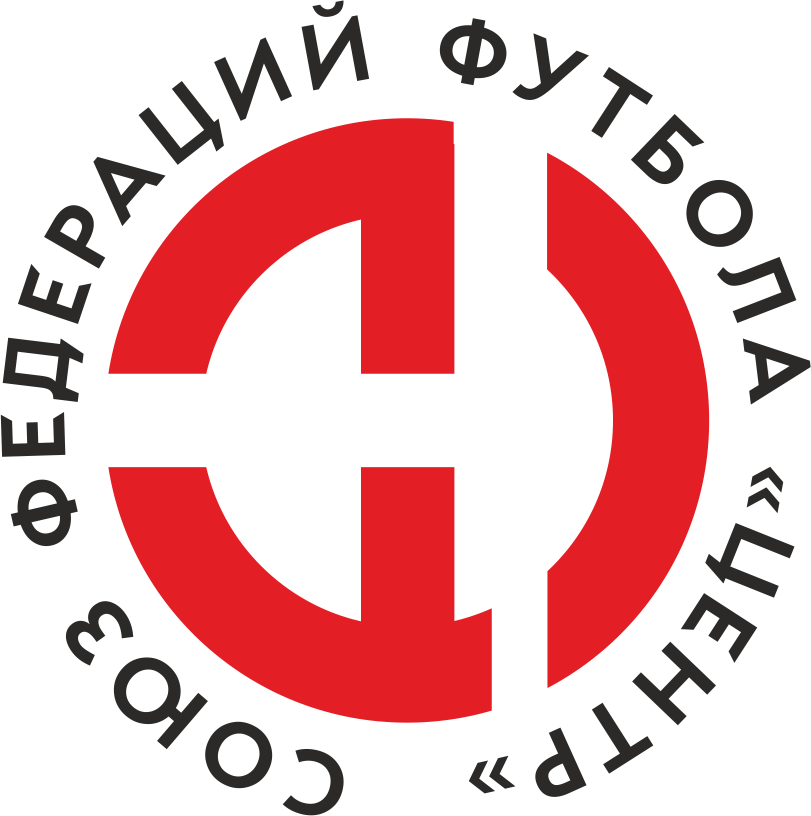    Первенство России по футболу среди команд III дивизиона, зона «Центр» _____ финала Кубка России по футболу среди команд III дивизиона, зона «Центр»Дата:18 июня 2022Авангард-М (Курск)Авангард-М (Курск)Авангард-М (Курск)Авангард-М (Курск)Металлург-М (Липецк)Металлург-М (Липецк)команда хозяевкоманда хозяевкоманда хозяевкоманда хозяевкоманда гостейкоманда гостейНачало:15:00Освещение:ЕстественноеЕстественноеКоличество зрителей:50Результат:4:2в пользуАвангард-М (Курск)1 тайм:2:1в пользув пользу Авангард-М (Курск)Судья:Мизюркин Юрий  (Калуга)кат.не указано1 помощник:Коренков Кирилл  Калугакат.не указано2 помощник:Сисикин Кирилл  Калугакат.не указаноРезервный судья:Резервный судья:Горбачев Николайкат.не указаноИнспектор:Артемьев Андрей Эдуардович  БрянскАртемьев Андрей Эдуардович  БрянскАртемьев Андрей Эдуардович  БрянскАртемьев Андрей Эдуардович  БрянскДелегат:СчетИмя, фамилияКомандаМинута, на которой забит мячМинута, на которой забит мячМинута, на которой забит мячСчетИмя, фамилияКомандаС игрыС 11 метровАвтогол1:0Александр ХребтовАвангард-М (Курск)92:0Максим ФедюкинАвангард-М (Курск)222:1Дмитрий КукишевМеталлург-М (Липецк)322:2Илья ГлебовМеталлург-М (Липецк)483:2Александр ХребтовАвангард-М (Курск)584:2Максим БукреевАвангард-М (Курск)84Мин                 Имя, фамилия                          КомандаОснованиеРОССИЙСКИЙ ФУТБОЛЬНЫЙ СОЮЗМАОО СФФ «Центр»РОССИЙСКИЙ ФУТБОЛЬНЫЙ СОЮЗМАОО СФФ «Центр»РОССИЙСКИЙ ФУТБОЛЬНЫЙ СОЮЗМАОО СФФ «Центр»РОССИЙСКИЙ ФУТБОЛЬНЫЙ СОЮЗМАОО СФФ «Центр»РОССИЙСКИЙ ФУТБОЛЬНЫЙ СОЮЗМАОО СФФ «Центр»РОССИЙСКИЙ ФУТБОЛЬНЫЙ СОЮЗМАОО СФФ «Центр»Приложение к протоколу №Приложение к протоколу №Приложение к протоколу №Приложение к протоколу №Дата:18 июня 202218 июня 202218 июня 202218 июня 202218 июня 2022Команда:Команда:Авангард-М (Курск)Авангард-М (Курск)Авангард-М (Курск)Авангард-М (Курск)Авангард-М (Курск)Авангард-М (Курск)Игроки основного составаИгроки основного составаЦвет футболок: белый       Цвет гетр: белыйЦвет футболок: белый       Цвет гетр: белыйЦвет футболок: белый       Цвет гетр: белыйЦвет футболок: белый       Цвет гетр: белыйНЛ – нелюбительНЛОВ – нелюбитель,ограничение возраста НЛ – нелюбительНЛОВ – нелюбитель,ограничение возраста Номер игрокаЗаполняется печатными буквамиЗаполняется печатными буквамиЗаполняется печатными буквамиНЛ – нелюбительНЛОВ – нелюбитель,ограничение возраста НЛ – нелюбительНЛОВ – нелюбитель,ограничение возраста Номер игрокаИмя, фамилияИмя, фамилияИмя, фамилияНЛОВ1Егор Скоробогатько (к)Егор Скоробогатько (к)Егор Скоробогатько (к)3Александр Галкин Александр Галкин Александр Галкин 4Дмитрий Родионов Дмитрий Родионов Дмитрий Родионов 97Егор Елесин Егор Елесин Егор Елесин 22Артём Лосев Артём Лосев Артём Лосев 20Матвей Калинин Матвей Калинин Матвей Калинин 10Максим Федюкин Максим Федюкин Максим Федюкин 71Михаил Петрищев Михаил Петрищев Михаил Петрищев 7Кирилл Шелемей Кирилл Шелемей Кирилл Шелемей 9Александр Хребтов Александр Хребтов Александр Хребтов 86Максим Букреев Максим Букреев Максим Букреев Запасные игроки Запасные игроки Запасные игроки Запасные игроки Запасные игроки Запасные игроки 95Павел ЗемсковПавел ЗемсковПавел Земсков40Даниил ДолженковДаниил ДолженковДаниил Долженков77Михаил ЗатолокинМихаил ЗатолокинМихаил Затолокин11Егор ЗоринЕгор ЗоринЕгор Зорин18Богдан ГородовБогдан ГородовБогдан ГородовТренерский состав и персонал Тренерский состав и персонал Фамилия, имя, отчествоФамилия, имя, отчествоДолжностьДолжностьТренерский состав и персонал Тренерский состав и персонал 1Сергей Александрович ШолоховГлавный тренерГлавный тренерТренерский состав и персонал Тренерский состав и персонал 2Игорь Олегович ГершунНачальник командыНачальник команды3Андрей Викторович Шалаев ВрачВрач4567ЗаменаЗаменаВместоВместоВместоВышелВышелВышелВышелМинМинСудья: _________________________Судья: _________________________Судья: _________________________11Михаил ПетрищевМихаил ПетрищевМихаил ПетрищевЕгор ЗоринЕгор ЗоринЕгор ЗоринЕгор Зорин565622Кирилл ШелемейКирилл ШелемейКирилл ШелемейДаниил ДолженковДаниил ДолженковДаниил ДолженковДаниил Долженков7777Подпись Судьи: _________________Подпись Судьи: _________________Подпись Судьи: _________________33Максим ФедюкинМаксим ФедюкинМаксим ФедюкинМихаил ЗатолокинМихаил ЗатолокинМихаил ЗатолокинМихаил Затолокин8585Подпись Судьи: _________________Подпись Судьи: _________________Подпись Судьи: _________________44Максим БукреевМаксим БукреевМаксим БукреевБогдан ГородовБогдан ГородовБогдан ГородовБогдан Городов8585556677        РОССИЙСКИЙ ФУТБОЛЬНЫЙ СОЮЗМАОО СФФ «Центр»        РОССИЙСКИЙ ФУТБОЛЬНЫЙ СОЮЗМАОО СФФ «Центр»        РОССИЙСКИЙ ФУТБОЛЬНЫЙ СОЮЗМАОО СФФ «Центр»        РОССИЙСКИЙ ФУТБОЛЬНЫЙ СОЮЗМАОО СФФ «Центр»        РОССИЙСКИЙ ФУТБОЛЬНЫЙ СОЮЗМАОО СФФ «Центр»        РОССИЙСКИЙ ФУТБОЛЬНЫЙ СОЮЗМАОО СФФ «Центр»        РОССИЙСКИЙ ФУТБОЛЬНЫЙ СОЮЗМАОО СФФ «Центр»        РОССИЙСКИЙ ФУТБОЛЬНЫЙ СОЮЗМАОО СФФ «Центр»        РОССИЙСКИЙ ФУТБОЛЬНЫЙ СОЮЗМАОО СФФ «Центр»Приложение к протоколу №Приложение к протоколу №Приложение к протоколу №Приложение к протоколу №Приложение к протоколу №Приложение к протоколу №Дата:Дата:18 июня 202218 июня 202218 июня 202218 июня 202218 июня 202218 июня 2022Команда:Команда:Команда:Металлург-М (Липецк)Металлург-М (Липецк)Металлург-М (Липецк)Металлург-М (Липецк)Металлург-М (Липецк)Металлург-М (Липецк)Металлург-М (Липецк)Металлург-М (Липецк)Металлург-М (Липецк)Игроки основного составаИгроки основного составаЦвет футболок: красный   Цвет гетр:  красныйЦвет футболок: красный   Цвет гетр:  красныйЦвет футболок: красный   Цвет гетр:  красныйЦвет футболок: красный   Цвет гетр:  красныйНЛ – нелюбительНЛОВ – нелюбитель,ограничение возрастаНЛ – нелюбительНЛОВ – нелюбитель,ограничение возрастаНомер игрокаЗаполняется печатными буквамиЗаполняется печатными буквамиЗаполняется печатными буквамиНЛ – нелюбительНЛОВ – нелюбитель,ограничение возрастаНЛ – нелюбительНЛОВ – нелюбитель,ограничение возрастаНомер игрокаИмя, фамилияИмя, фамилияИмя, фамилия16Дмитрий Кузнецов Дмитрий Кузнецов Дмитрий Кузнецов 5Иван Нестеров Иван Нестеров Иван Нестеров 15Владимир Мещеряков Владимир Мещеряков Владимир Мещеряков 3Дмитрий Кукишев Дмитрий Кукишев Дмитрий Кукишев 17Илья Елисеев (к)Илья Елисеев (к)Илья Елисеев (к)8Артем Тарлыков Артем Тарлыков Артем Тарлыков 6Артем Поздняков Артем Поздняков Артем Поздняков 9Владимир Карих Владимир Карих Владимир Карих 11Андрей Воронин Андрей Воронин Андрей Воронин 7Сергей Горбатенко Сергей Горбатенко Сергей Горбатенко 21Антон Глебов Антон Глебов Антон Глебов Запасные игроки Запасные игроки Запасные игроки Запасные игроки Запасные игроки Запасные игроки 1Павел КораблинПавел КораблинПавел Кораблин4Никита ЛыткинНикита ЛыткинНикита Лыткин2Юрий ЛуценкоЮрий ЛуценкоЮрий Луценко14Данила СорокинДанила СорокинДанила Сорокин10Максим СазоновМаксим СазоновМаксим Сазонов20Виктор ДолматовВиктор ДолматовВиктор Долматов12Анатолий ПахомовАнатолий ПахомовАнатолий Пахомов13Роберт КудрявцевРоберт КудрявцевРоберт Кудрявцев18Александр СтраховАлександр СтраховАлександр Страхов30Захар АушевЗахар АушевЗахар Аушев19Захар АушевЗахар АушевЗахар АушевТренерский состав и персонал Тренерский состав и персонал Фамилия, имя, отчествоФамилия, имя, отчествоДолжностьДолжностьТренерский состав и персонал Тренерский состав и персонал 1Евгений Николаевич ФроловГлавный тренерГлавный тренерТренерский состав и персонал Тренерский состав и персонал 234567Замена Замена ВместоВместоВышелМинСудья : ______________________Судья : ______________________11Владимир МещеряковВладимир МещеряковЮрий Луценко4622Артем ТарлыковАртем ТарлыковДанила Сорокин67Подпись Судьи : ______________Подпись Судьи : ______________Подпись Судьи : ______________33Сергей ГорбатенкоСергей ГорбатенкоНикита Лыткин74Подпись Судьи : ______________Подпись Судьи : ______________Подпись Судьи : ______________44Андрей ВоронинАндрей ВоронинИван Сазонов82556677        РОССИЙСКИЙ ФУТБОЛЬНЫЙ СОЮЗМАОО СФФ «Центр»        РОССИЙСКИЙ ФУТБОЛЬНЫЙ СОЮЗМАОО СФФ «Центр»        РОССИЙСКИЙ ФУТБОЛЬНЫЙ СОЮЗМАОО СФФ «Центр»        РОССИЙСКИЙ ФУТБОЛЬНЫЙ СОЮЗМАОО СФФ «Центр»   Первенство России по футболу среди футбольных команд III дивизиона, зона «Центр» _____ финала Кубка России по футболу среди футбольных команд III дивизиона, зона «Центр»       Приложение к протоколу №Дата:18 июня 2022Авангард-М (Курск)Металлург-М (Липецк)команда хозяевкоманда гостей